แบบการเสนอหลักสูตรปรับปรุง ระดับปริญญาตรีมหาวิทยาลัยเทคโนโลยีราชมงคลธัญบุรีภาควิชา/สาขาวิชา……………………..คณะ……………….……………………ส่วนที่ 1 ข้อมูลทั่วไปของหลักสูตร1.	ชื่อหลักสูตร	                  		หลักสูตร………………………….……………....……สาขาวิชา…………….………………………….……..…    		Bachelor of………………………………….……...Program in…………………..…………………………   2.	ชื่อปริญญา (ชื่อเต็ม)		ชื่อภาษาไทย	: ………………………….……………....…… (…………….………………………….……..…)		ชื่อภาษาอังกฤษ	: ………………………….……………....…… (…………….………………………….……..…)		เป็นไปตามหลักเกณฑ์การกำหนดชื่อปริญญา พ.ศ. 2559 หรือข้อบังคับมหาวิทยาลัย ว่าด้วยชื่อปริญญา3.	ประเภทของหลักสูตร	  แบบทางวิชาการ				  แบบก้าวหน้าทางวิชาการ	  แบบทางวิชาชีพ (มีองค์กรวิชาชีพ ระบุ........)	  แบบก้าวหน้าทางวิชาชีพ (มีองค์กรวิชาชีพควบคุม)	  แบบทางปฏิบัติการ				  แบบก้าวหน้าทางปฏิบัติการ4.	วิชาเอก	  มี	 ระบุ...............................................	  ไม่มี5.	มาตรฐานคุณวุฒิระดับปริญญาตรี (มคอ.1) 	  มี ระบุสาขา/สาขาวิชา...............................................	  ไม่มี6.	ลักษณะของหลักสูตร	  หลักสูตรเดี่ยว	  หลักสูตรสาขาวิชาร่วม	รับผิดชอบโดย............................................	       				ร่วมมือกันระหว่างคณะ..............................	  หลักสูตรร่วมผลิตกับสถานประกอบการ	       				ชื่อสถานประกอบการที่ร่วมผลิต...........................................7.	เหตุผลและสาระของการเปิดหลักสูตร	7.1  การตอบสนองยุทธศาสตร์ชาติ 20 ปี	7.2  การตอบสนองนโยบายและยุทธศาสตร์ มทร.ธัญบุรี พ.ศ. 2563 – 2580 	7.3  การกำหนด Value Chain ของหลักสูตร		  อุตสาหกรรมต้นน้ำ (Upstream Industry)		  อุตสาหกรรมกลางน้ำ (Midstream Industry)	  อุตสาหกรรมปลายน้ำ (Downstream Industry)	7.4  การตอบเป้าหมายการพัฒนาที่ยั่งยืนของ SDGs ตอบในประเด็นใดบ้าง อย่างไร เลือกอย่างน้อย 4 ประเด็น โดยประเด็นที่ 17 (บังคับต้องมีทุกหลักสูตร)		ดูข้อมูล https://www.un.org/development/desa/disabilities/envision2030.html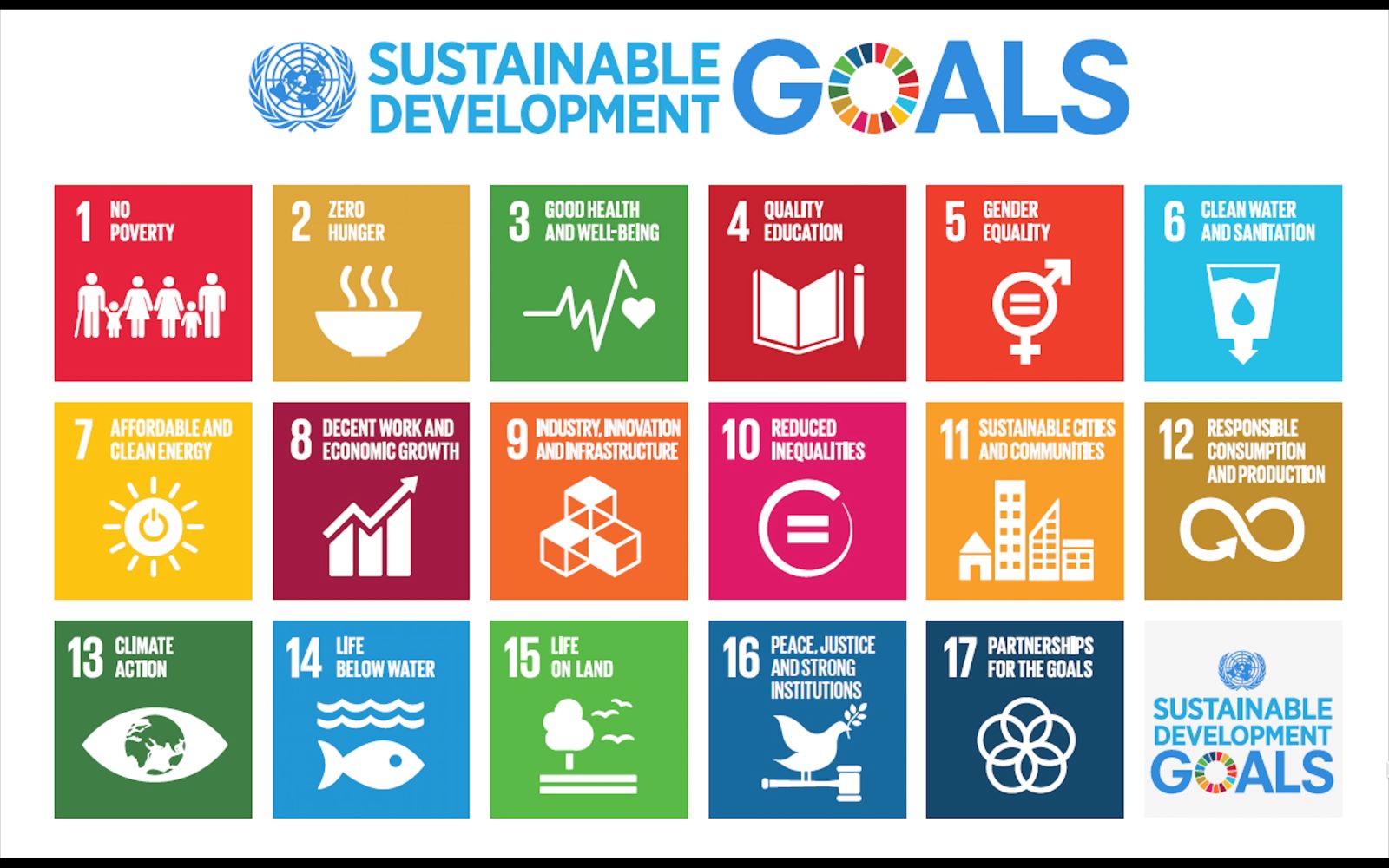 	7.5  ความจำเป็นที่ต้องปรับปรุงหลักสูตร……………ระบุเหตุผล สถานการณ์ภายนอกหรือการพัฒนาที่จำเป็นต้องนำมาพิจารณาในการวางแผนหลักสูตร ผลกระทบจากสถานการณ์ภายนอกต่อการพัฒนาหลักสูตรและความเกี่ยวข้องกับพันธกิจของมหาวิทยาลัย  ความจำเป็นที่ต้องปรับปรุงหลักสูตรโดยย่อ เช่น การปรับโครงสร้างหลักสูตร ลด/เพิ่มหน่วยกิต การปรับปรุงรายวิชาที่สอดคล้องกับความต้องการของผู้ใช้บัณฑิต และเป็นไปตามข้อกำหนดของสภาวิชาชีพ หรือตาม มคอ.1  โดยนำไปสรุปไว้ใน มคอ.2 ข้อ 11 และ 12 รวมถึงการปรับปรุงรายวิชา/กิจกรรมที่สอคล้องกับยุทธศาสตร์ส่งเสริมการผลิตบัณฑิต 5H และเหตุผลการในการพัฒนาหลักสูตร ตามหลัก 6W .................................................……………………………................................................................................................................................................……………………………................................................................................................................................................8. ผลการดำเนินงานหลักสูตรที่ผ่านมา 	8.1  สถิติผู้สมัครในแต่ละปี อัตราการคงอยู่ของนักศึกษาในแต่ละชั้นปี และจำนวนบัณฑิตที่จบ		จำนวนผู้สมัครแรกเข้า จำนวนแผนรับ (ตาม มคอ.2) และจำนวนรับจริง 5 ปีย้อนหลัง 		หมายเหตุ  อ้างอิงข้อมูลจากเว็บไซด์ สวท.		อัตรานักศึกษาคงอยู่ในแต่ละชั้นปี 5 ปีย้อนหลัง	8.2 ปัญหาและอุปสรรคในการบริหารหลักสูตร จากการประเมินคุณภาพการศึกษาระดับหลักสูตร หรือ รายงานรายละเอียดหลักสูตร (มคอ.7)………………………………………………………………………………………………………………………………………………………………………………………………………………………………………………………………………………………………………………………………………………………………………………………………………………………………………………………………………………………………………9.  ปรัชญาและวัตถุประสงค์ของหลักสูตร  	9.1  ปรัชญาของหลักสูตร  ……………………………………………………………………………………………………………………………………………………………………………………………………………………………………………………………………………………………………………………………………	9.2  วัตถุประสงค์ของหลักสูตร   …………(กำหนดเป็นข้อๆ ให้ชัดเจน โดยวัตถุประสงค์ควรสอดคล้องกับผลการเรียนรู้ ทั้ง 5 ด้าน หรือ 6 ด้าน และ   พิจารณาสมรรถนะเป็นหลัก) …………………………………………………………………………………………………………………………………………………………………………………………………………………………………………………………………………………………10.  คุณสมบัติของผู้เข้าศึกษา (ให้เป็นไปตามเกณฑ์มาตรฐานหลักสูตรระดับปริญญาตรี พ.ศ. 2558 และกรอบมาตรฐานคุณวุฒิ (มคอ.1) ในแต่ละสาขา) สีแดงคือตัวอย่าง1) เปนผูสําเร็จการศึกษามัธยมศึกษาตอนปลาย (ม.6) แผนการเรียน................ และ/หรือมีการเรียนในรายวิชา กลุมสาระ................. (กรณี ที่ไมระบุแผนการเรียนใหกําหนดจํานวนหนวยกิตขั้นต่ำของกลุมสาระที่เปนองคความรู พื้นฐานของหลักสูตร) หรือเทียบเทา 2) เปนผูสําเร็จการศึกษาระดับประกาศนียบัตรวิชาชีพ (ปวช.) ทุกประเภทสาขาวิชา หรือเทียบเทา 3) เปนผูสําเร็จการศึกษาระดับประกาศนียบัตรวิชาชีพชั้นสูง (ปวส.) ทุกประเภทสาขาวิชา หรือเทียบเทา โดย วิธีการเทียบโอนตามระเบียบมหาวิทยาลัยเทคโนโลยีราชมงคลธัญบุรี วาดวยการเทียบโอนผลการเรียน พ.ศ. 2562 4) เปนผูสําเร็จการศึกษาระดับปริญญาตรีทุกสาขาวิชา หรือสาขาวิชาที่เกี่ยวของ หรือมิใชสาขาวิชา.... 5) คุณสมบัติอื่นๆ ตามข้อบังคับของมหาวิทยาลัยเทคโนโลยีราชมงคลธัญบุรีว่าด้วยการศึกษาระดับ ปริญญาตรี พ.ศ. 2550 และฉบับเพิ่มเติม พ.ศ. 2556  ซึ่งอยู่ในดุลยพินิจของคณะกรรมการบริหารหลักสูตร หรือกรรมการบริหารคณะ/วิทยาลัย11.  จำนวนหน่วยกิตและโครงสร้างหลักสูตร (กรณีบางหลักสูตรให้พิจารณาตามกรอบมาตรฐานคุณวุฒิ (มคอ.1) ในแต่ละสาขาด้วย)	จำนวนหน่วยกิตรวมตลอดหลักสูตร...........................หน่วยกิต	โครงสร้างหลักสูตร	- ข้อแตกต่างระหว่างหลักสูตรเดิมและหลักสูตรปรับปรุง	- จำนวนหน่วยกิตของทฤษฎี และจำนวนหน่วยกิตปฏิบัติ (นับในหมวดวิชาเฉพาะยกเว้นกลุ่มวิชาชีพเลือก)วิชาทฤษฎี  .............. หน่วยกิต	เช่น  3 (3-0-6)วิชาที่มีทั้งทฤษฎีและปฏิบัติ จำนวน ..... หน่วยกิต เป็น วิชาทฤษฎี ....... หน่วยกิต และ วิชาปฏิบัติ ...... หน่วยกิต   เช่น  3 (2-3-5)วิชาปฏิบัติ ............... หน่วยกิต    เช่น  3 (0-6-3)(กรณีระบุประเภทของหลักสูตรเป็นทางปฏิบัติการ ต้องเรียนวิชาทางปฏิบัติการไม่น้อยกว่า 36 หน่วยกิต และวิชาทางทฤษฎี ไม่น้อยกว่า 24 หน่วยกิต ทั้งนี้ ให้คำนวณจากหมวดวิชาเฉพาะ กลุ่มวิชาพื้นฐานวิชาชีพ และกลุ่มวิชาชีพบังคับ เท่านั้น) (กรณีระบุประเภทของหลักสูตรเป็นทางปฏิบัติการ ต้องเรียนวิชาทางปฏิบัติการไม่น้อยกว่า 36 หน่วยกิต และวิชาทางทฤษฎีไม่น้อยกว่า 24 หน่วยกิต ทั้งนี้ ให้คำนวณจากหมวดวิชาเฉพาะ กลุ่มวิชาพื้นฐานวิชาชีพ และกลุ่มวิชาชีพบังคับ เท่านั้น)ข้อสังเกต 	1. การกําหนดหนวยกิตของหมวดวิชาเฉพาะของกลุมวิชาชีพบังคับ และกลุมวิชาชีพเลือกนั้น ควรกําหนด หนวยกิตของกลุมวิชาชีพบังคับใหมากกวากลุมวิชาชีพเลือก เพื่อบงบอกความชัดเจนของสาขาวิชานั้นๆ 		2. กรณีที่มีการเปลี่ยนแปลงรายวิชา (เพิ่ม-ลด) ใหแตละกลุมใหเปรียบเทียบอธิบายเพิ่มเติมดวย12.  จำนวน กำหนดการเปิดรับนักศึกษา และสัดส่วนจำนวนอาจารย์ต่อนักศึกษา	11.1  รับนักศึกษาปีละ …………….. คน  เริ่มตั้งแต่ปีการศึกษา ………………  	11.2  จำนวนนักศึกษาของคณะในปัจจุบัน (นับรวมทุกหลักสูตรและทุกระดับการศึกษา) 		รวมทั้งสิ้น..............คน  แยกเป็น	ระดับปริญญาตรี จำนวน..........คน			ระดับบัณฑิตศึกษา จำนวน..........คน	11.3  อัตราส่วนของอาจารย์ : นักศึกษาเต็มเวลา (FTES : Full Equivalent Students)13.  รูปแบบแผนการเรียนและการจัดการเรียนการสอน (ตัวอยางตามเอกสารแนบ) ……………………………………………………………………………………………………………………………………………………………………………………………………………………………………………………………………………………………………………………………………14.  อาชีพ/ตำแหน่งงานหลังสำเร็จการศึกษา (หมวด 1 ข้อ 8)……………………………………………………………………………………………………………………………………………………………………………………………………………………………………………………………………………………………………………………………………15.  สมรรถนะของหลักสูตร ให้ระบุเฉพาะสมรรถนะสาขาวิชา (Subject-Specific Competences) 16.  จำนวน รายชื่อ คุณวุฒิ และคุณสมบัติอาจารย์ผู้รับผิดชอบ พร้อมผลงานทางวิชาการในรอบ 5 ปีย้อนหลัง    หมายเหตุ * ประธานหลักสูตรหมายเหตุ 1. คุณสมบัติของอาจารย์ผู้รับผิดชอบหลักสูตรมีคุณวุฒิตรงหรือสัมพันธ์กับสาขาของหลักสูตรที่เปิดสอน และมีภาระหน้าที่ในการบริหารหรือพัฒนาหลักสูตรและควบคุมคุณภาพการจัดการเรียนการสอน ถ้ามีวิชาเอก/แขนงวิชา อาจารย์ผู้รับผิดชอบหลักสูตรก็ต้องมีแขนงละไม่ต่ำกว่า 3 คน2. หลักสูตรประเภทหลักสูตรปฏิบัติการ หรือหลักสูตรร่วมผลิต (อาจารย์ผู้รับผิดชอบหลักสูตรอย่างน้อย 2 ใน 5 คน ต้องมีประสบการณ์ในด้านปฏิบัติการ หรือเป็นบุคลากรของสถานประกอบการที่ร่วมผลิต ทั้งนี้ต้องไม่เกิน 2 คน โดยมีคุณวุฒิระดับปริญญาตรีหรือเทียบเท่า และมีประสบการณ์ไม่น้อยกว่า 6 ปี โดยมีข้อตกลงร่วมกัน) ส่วนที่ 2 ผลการวิเคราะห์หลักสูตรและการพิจารณา1. ผลการวิเคราะห์ของผู้ทรงคุณวุฒิ/สภาวิชาชีพ/ผลการตรวจประกันคุณภาพระดับหลักสูตร…….(สรุปประเด็นที่ผู้ทรงคุณวุฒิให้ความเห็นจาก มคอ.7 หรือข้อเสนอแนะจากการตรวจประกันคุณภาพภายในระดับหลักสูตรของปีที่ผ่านมา หรือการตรวจรับรองของสภาวิชาชีพ เป็นต้น) ……….………….............…… ....……………………………………………………………………………………………………………………………...………………………......……………………………………………………………………………………………………………………………...………………………..2.  ประเด็นการปรับแก้ไขตามความเห็นของผู้ทรงคุณวุฒิ/สภาวิชาชีพ/การตรวจประกันคุณภาพระดับหลักสูตร…..…(ชี้แจงประเด็นการปรับแก้ไข และให้เหตุผลประเด็นที่ไม่ปรับแก้ไขตามที่ระบุใน ข้อ 1.).……….…………………....……………………………………………………………………………………………………………………………...………………………......……………………………………………………………………………………………………………………………...………………………......……………………………………………………………………………………………………………………………...………………………..3. การพิจารณาจากคณะกรรมการประจำคณะ/วิทยาลัย	มติที่ประชุมคณะกรรมการประจำคณะ............/วิทยาลัย.......... เห็นชอบในคราวประชุมครั้งที่ ...../................	เมื่อวันที่ ......................................	ข้อเสนอแนะและข้อสังเกตจากการประชุม................................................................................................................................................................................……………………………................................................................................................................................................	การแก้ไขตามข้อเสนอแนะและข้อสังเกตจากการประชุม................................................................................................................................................................................……………………………................................................................................................................................................4.  การปรับปรุงหลักสูตรครั้งนี้มีผลบังคับใช้ตั้งแต่ภาคการศึกษาที่……….………ปีการศึกษา………..............................(.......................................................)คณบดี/ผู้อำนวยการ……….…………………      วันที่ ...... เดือน ................ พ.ศ. ....ปรับปรุง ณ วันที่ 15 สิงหาคม 2564ฝ่ายหลักสูตร สำนักส่งเสริมวิชาการและงานทะเบียนเริ่มมีผลบังคับใช้กับหลักสูตรปรับปรุงปีการศึกษา 2565กลุ่ม S-Curve การสร้างมูลค่าเพิ่ม (Value Added)  อุตสาหกรรมยานยนต์สมัยใหม่  อุตสาหกรรมอิเล็กทรอนิกส์อัจฉริยะ  อุตสาหกรรมการท่องเที่ยวกลุ่มรายได้ดีและการท่องเที่ยวเชิงสุขภาพ  อุตสาหกรรมการเกษตรและเทคโนโลยีชีวภาพ  อุตสาหกรรมการแปรรูปอาหารกลุ่ม New S-Curve ยกระดับมูลค่า (Value Shifted)  อุตสาหกรรมหุ่นยนต์เพื่ออุตสาหกรรม  อุตสาหกรรมการแพทย์ครบวงจร  อุตสาหกรรมขนส่งและการบิน  อุตสาหกรรมเชื้อเพลิงชีวภาพและเคมีชีวภาพ  อุตสาหกรรมดิจิทัล+2 เพิ่มจากกลุม S-Curve และกลุม New S-Curve  อุตสาหกรรมป้องกันประเทศ  อุตสาหกรรมพัฒนาคนและการศึกษาอื่นๆ  ระบุ......................................................Agro-food innovation  อาหารและเครื่องดื่ม  เกษตรแปรรูปที่ไม่ใช่อาหาร  อุตสาหกรรมชีวภาพ  ระบุ......................................................Tourism & creative innovation  ท่องเที่ยว  แฟชั่น  ไลฟ์สไตล์ เช่น เฟอร์นิเจอร์ เครื่องใช้และของตกแต่งบ้าน       ของเล่น เซรามิก  สื่อสร้างสรรค์และแอนนิเมชั่น เช่น ภาพยนตร์ การพิมพ์   ระบุ......................................................Digital Technology and Economy  ยานยนต์และชิ้นส่วน  เครื่องใช้ไฟฟ้าอิเล็กทรอนิกส์ และอุปกรณ์โทรคมนาคม  หุ่นยนต์  อากาศยานและชิ้นส่วน  ดิจิทัล ซึ่งรวมถึงการออกแบบและพัฒนาระบบการจัดการข้อมูล เช่น แอปพิเคชั่น ปัญญาประดิษฐ์ สมองกลฝังตัว พาณิชย์อิเล็กทรอนิกส์ Cloud Computing  ระบุ......................................................Logistic Innovation  ปิโตรเคมีและพลาสติก              เครื่องจักรกล  เคมีภัณฑ์                              แม่พิมพ์  อุตสาหกรรมพลังงาน                เหมืองแร่  เหล็กและโลหะการ                   โลจิสติกส์  บรรจุภัณฑ์  ระบุ......................................................Health & Wellness  ยาและสมุนไพร  อุปกรณ์การแพทย์  บริการทางการแพทย์  ระบุ......................................................อื่นๆ (Another)  สงเสริมความเปนนานาชาติ   ทํานุบํารุงศิลปวัฒนธรรมไทย   สงเสริมการทําธุรกิจและการเปนผูประกอบการ  ระบุ......................................................ข้อมูลจำนวนผู้สมัคร/นักศึกษา ปีการศึกษาจำนวนผู้สมัคร/นักศึกษา ปีการศึกษาจำนวนผู้สมัคร/นักศึกษา ปีการศึกษาจำนวนผู้สมัคร/นักศึกษา ปีการศึกษาจำนวนผู้สมัคร/นักศึกษา ปีการศึกษาข้อมูล25..25..25..25..25..จำนวนผู้สมัครแผนรับ (ตาม มคอ.2)รับจริงสัดส่วนอัตราการแข่งขันนักศึกษาลงทะเบียนจำนวนนักศึกษาคงอยู่/ปีการศึกษาจำนวนนักศึกษาคงอยู่/ปีการศึกษาจำนวนนักศึกษาคงอยู่/ปีการศึกษาจำนวนนักศึกษาคงอยู่/ปีการศึกษาจำนวนนักศึกษาคงอยู่/ปีการศึกษานักศึกษาลงทะเบียน25..25..25..25..25..ชั้นปีที่ 1ชั้นปีที่ 2ชั้นปีที่ 3ชั้นปีที่ 4รวมสำเร็จการศึกษาหลักสูตร พ.ศ. ……. (เดิม)หลักสูตรปรับปรุง พ.ศ. ……. 1. หมวดวิชาศึกษาทั่วไป (ไม่น้อยกว่า)  	30	   หน่วยกิต	1.1  กลุ่มคุณค่าแห่งชีวิตและหน้าที่พลเมือง	     7	   หน่วยกิต	      สังคมศาสตร์			  3	   หน่วยกิต	      มนุษย์ศาสตร์			  3	   หน่วยกิต	      พลศึกษาและนันทนาการ		  1	   หน่วยกิต	1.2  กลุ่มภาษาและการสื่อสาร		    12	   หน่วยกิต	      ภาษาอังกฤษเพื่อการสื่อสาร		  6	   หน่วยกิต	      ภาษาเพิ่มเติม			  6	   หน่วยกิต	1.3  กลุ่มวิทยาศาสตร์เทคโนโลยีและนวัตกรรม     6	   หน่วยกิต	      เทคโนโลยีสารสนเทศ		  3	   หน่วยกิต	      วิทยาศาสตร์ คณิตศาสตร์ และนวัตกรรม	  3	   หน่วยกิต	1.4  กลุ่มบูรณาการและศาสตร์ผู้ประกอบการ	      5	   หน่วยกิต	      บูรณาการและศาสตร์ผู้ประกอบการ	  5	   หน่วยกิต2.  หมวดวิชาเฉพาะ                                …	  หน่วยกิต2.1  กลุ่มวิชาพื้นฐานวิชาชีพ                       …..	  หน่วยกิต2.2  กลุ่มวิชาชีพบังคับ                              …. 	  หน่วยกิต2.3  กลุ่มวิชาชีพเลือก                               …. 	  หน่วยกิต2.4  กลุ่มวิชาเสริมสร้างประสบการณ์ในวิชาชีพ …. 	  หน่วยกิต3.  หมวดวิชาเลือกเสรี                         ….…	  หน่วยกิต1. หมวดวิชาศึกษาทั่วไป (ไม่น้อยกว่า)  	30	   หน่วยกิต	1.1  กลุ่มคุณค่าแห่งชีวิตและหน้าที่พลเมือง	     7	   หน่วยกิต	      สังคมศาสตร์			  3	   หน่วยกิต	      มนุษย์ศาสตร์			  3	   หน่วยกิต	      พลศึกษาและนันทนาการ		  1	   หน่วยกิต	1.2  กลุ่มภาษาและการสื่อสาร		    12	   หน่วยกิต	      ภาษาอังกฤษเพื่อการสื่อสาร		  6	   หน่วยกิต	      ภาษาเพิ่มเติม			  6	   หน่วยกิต	1.3  กลุ่มวิทยาศาสตร์เทคโนโลยีและนวัตกรรม     6	   หน่วยกิต	      เทคโนโลยีสารสนเทศ		  3	   หน่วยกิต	      วิทยาศาสตร์ คณิตศาสตร์ และนวัตกรรม	  3	   หน่วยกิต	1.4  กลุ่มบูรณาการและศาสตร์ผู้ประกอบการ	      5	   หน่วยกิต	      บูรณาการและศาสตร์ผู้ประกอบการ	  5	   หน่วยกิต* อาจมีการเปลี่ยนแปลงตามรายวิชาหมวดศึกษาทั่วไป (ฉบับปรับปรุง พ.ศ. 2565)2.  หมวดวิชาเฉพาะ                                …	   หน่วยกิต2.1  กลุ่มวิชาพื้นฐานวิชาชีพ                       …..	   หน่วยกิต2.2  กลุ่มวิชาชีพบังคับ                              …. 	   หน่วยกิต2.3  กลุ่มวิชาชีพเลือก                               …. 	   หน่วยกิต2.4  กลุ่มวิชาร่วมกับสถานประกอบการ (ถ้ามี)  …. 	   หน่วยกิต3.  หมวดวิชาเลือกเสรี                         ….…	   หน่วยกิต4.  หมวดวิชาเสริมสร้างประสบการณ์ในวิชาชีพ   ….	    หน่วยกิตก่อนเปิดหลักสูตร1 : …………….เมื่อเปิดหลักสูตร1 : …………….ลำดับชื่อสมรรถนะวิธีการวัดและประเมินสมรรถนะชั้นปีลำดับชื่อ-นามสกุลตำแหน่งทางวิชาการคุณวุฒิ-สาขาวิชาชื่อสถาบัน, ปี พ.ศ. ที่สำเร็จการศึกษาผลงานทางวิชาการ เลือกระบุ 1 รายการ (ผลงานย้อนหลังภายใน 5 ปี หากมีผลงานในช่วงระยะเวลาย้อนหลัง 5 ปีมีมากกว่า 1 รายการให้นำไปใส่ในประวัติ) การเขียนให้เป็นไปตามหลักบรรณานุกรม1นางสาวสุมนมาลย์  เนียมหลาง*ผู้ช่วยศาสตราจารย์ (พอลิเมอร์)ปร.ด. (Polymer Science), จุฬาลงกรณ์มหาวิทยาลัย, 2551วศ.บ. (ปิโตรเคมีและวัสดุพอลิเมอร์), มหาวิทยาลัยศิลปากร, 2546Niamlang S., Paradee, N., Sirivat, A., Hybrid transdermal drug delivery patch made from poly(p-phenylene vinylene)/natural rubber latex and controlled by an electric field February 2018 Polymer International 67(6), pp. 747-7542345